ОПИС ДИСЦИПЛІНИ(до 1000 друкованих знаків)Курс «Ділова іноземна мова (англійська)» є однією із обов’язкових дисциплін, складеної із урахуванням вимог кредитно-трансферної системи організації навчального процесу й входить у зміст навчального плану з підготовки здобувачів освітнього рівня «магістр» із спеціальності 275.03 «Транспортні технології (на автомобільному транспорті)» та 274 «Автомобільний транспорт». Метою вивчення дисципліни «Ділова іноземна мова (англійська)» для студентів освітньо-кваліфікаційного рівня «магістр» є подальший розвиток знань, навичок і умінь володіння сучасною діловою англійською мовою на рівні B1+ B2, а також формування знань, навичок і умінь володіння найбільш частотними мовними одиницями, що є характерними для ділової англійської мови у сфері транспортних технологій і логістики.Компетентності ОП:Інтегральна компетентність (ІК):Здатність розв’язувати складні спеціалізовані задачі та практичні проблеми, що  характеризуються комплексністю та невизначеністю умов, під час професійної діяльності у фаховій  галузі або у процесі навчання, що передбачає застосування теорій та методів галузі.- загальні компетентності (ЗК):ЗК2 – Знання та розуміння предметної області та професійної діяльності.ЗК4 – Здатність спілкуватися іноземною мовою.ЗК6 – Здатність до пошуку, оброблення та аналізу інформації з різних джерел.ЗК7 – Навички міжособистісної взаємодії.ЗК8 – Здатність спілкуватися з представниками інших професійних груп різного рівня (з експертами з інших галузей знань/видів економічної діяльності).ЗК9 – Здатність реалізувати свої права і обов’язки як члена суспільства; усвідомлення цінності громадянського (вільного демократичного) суспільства та необхідності його сталого розвитку, верховенства права, прав і свобод людини і громадянина в Україні.ЗК10 – Здатність зберігати та примножувати моральні, культурні, наукові цінності і досягнення суспільства на основі розуміння історії та закономірностей розвитку предметної області, її місця у загальній системі знань про природу і суспільство та у розвитку суспільства, техніки і технологій, використовувати різні види та форми рухової активності для активного відпочинку та ведення здорового способу життя.- фахові (спеціальні) компетентності (ФК):СК9 – Здатність здійснювати організацію та керівництво професійним розвитком осіб та груп у професійній сфері.Програмні результати навчання (ПРН):ПРН3 – Презентувати результати власної роботи та аргументувати свою позицію з професійних питань, фахівцям і нефахівцям, вільно спілкуючись державною та іноземною мовою.ПРН13 – Здійснювати організацію та керівництво професійним розвитком осіб та груп у фаховій галузі. ПРН14: Вміти використовувати у виробничій і соціальній діяльності фундаментальні поняття і категорії державотворення для обґрунтування власних світоглядних позицій та політичних переконань з урахуванням процесів соціально-політичної історії України, правових засад та етичних норм.СТРУКТУРА КУРСУПОЛІТИКА ОЦІНЮВАННЯШКАЛА ОЦІНЮВАННЯ СТУДЕНТІВ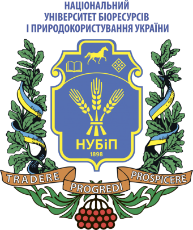 СИЛАБУС ДИСЦИПЛІНИ«Ділова іноземна мова (англійська)»Ступінь вищої освіти - МагістрСпеціальність 275 «Транспортні технології» (на автомобільному транспорті)                       274 «Автомобільний транспорт»Освітня програма «Транспортні технології» (на автомобільному транспорті), «Автомобільний транспорт»_________________________________Рік навчання 1,  семестр 1Форма навчання  деннаКількість кредитів ЄКТС 5Мова викладання англійська_______________________Лектор курсук.пед.н., доцент, в.о. завідувача кафедри англійської мови для технічних та агробіологічних спеціальностей ____________________________________________________Контактна інформація лектора (e-mail)iaremenko.nv@gmail.com_______________________________________________________Сторінка курсу в eLearnhttps://elearn.nubip.edu.ua/course/view.php?id=1237ТемаГодини(лекції/лабораторні, практичні, семінарські)Результати навчанняЗавданняОцінювання1 семестр1 семестр1 семестр1 семестр1 семестрМодуль 1Модуль 1Модуль 1Модуль 1Модуль 1Тема 1.Enquiries/ Replies to enquiries,Modal verbs-/4Студент повинен знати:         лексико-граматичний матеріал на базі основних  підручників та інших інформаційних джерел;вміти: користуватися англомовними джерелами ділової інформації; вести ділове листування, складати угоди та заключати контракти;встановлювати контакти та брати участь у перемовах,складати запит, відповідати на запит, складати оферту, робити замовлення і відповідати на нього.Виконання самостійної і практичної  роботи (в.т.ч. в elearn).Презентація чи доповідь7Тема 2. OffersThe Passive Voice Tenses-/4Студент повинен знати:         лексико-граматичний матеріал на базі основних  підручників та інших інформаційних джерел;вміти: користуватися англомовними джерелами ділової інформації; вести ділове листування, складати угоди та заключати контракти;встановлювати контакти та брати участь у перемовах,складати запит, відповідати на запит, складати оферту, робити замовлення і відповідати на нього.Виконання самостійної і практичної  роботи (в.т.ч. в elearn).Презентація чи доповідь7Тема 3. OrdersIf-structures-/4Студент повинен знати:         лексико-граматичний матеріал на базі основних  підручників та інших інформаційних джерел;вміти: користуватися англомовними джерелами ділової інформації; вести ділове листування, складати угоди та заключати контракти;встановлювати контакти та брати участь у перемовах,складати запит, відповідати на запит, складати оферту, робити замовлення і відповідати на нього.Виконання самостійної і практичної  роботи (в.т.ч. в elearn).Презентація чи доповідь7Тема 4. ContractsThe Infinitive-/3Студент повинен знати:         лексико-граматичний матеріал на базі основних  підручників та інших інформаційних джерел;вміти: користуватися англомовними джерелами ділової інформації; вести ділове листування, складати угоди та заключати контракти;встановлювати контакти та брати участь у перемовах,складати запит, відповідати на запит, складати оферту, робити замовлення і відповідати на нього.Виконання самостійної і практичної  роботи (в.т.ч. в elearn).Презентація чи доповідь7Модульна контрольна робота 1-/17Модуль 2Модуль 2Модуль 2Модуль 2Модуль 2Тема 1.Terms of payment and terms of deliveryIng-form-/4Студент повинен знати:         лексико-граматичний матеріал на базі основних  підручників та інших інформаційних джерел;вміти: користуватися англомовними джерелами ділової інформації; вести ділове листування, складати угоди та заключати контракти;встановлювати контакти та брати участь у перемовах,обговорювати умови поставок, платежів та страхування вантажів;оформляти транспортні документи, висловлювати вимоги та скарги.Виконання самостійної і практичної  роботи (в.т.ч. в elearn).Презентація чи доповідь7Тема 2 Transport documentsParticiples-/4Студент повинен знати:         лексико-граматичний матеріал на базі основних  підручників та інших інформаційних джерел;вміти: користуватися англомовними джерелами ділової інформації; вести ділове листування, складати угоди та заключати контракти;встановлювати контакти та брати участь у перемовах,обговорювати умови поставок, платежів та страхування вантажів;оформляти транспортні документи, висловлювати вимоги та скарги.Виконання самостійної і практичної  роботи (в.т.ч. в elearn).Презентація чи доповідь7Тема 3 InsuranceSequence of Tenses-/4Студент повинен знати:         лексико-граматичний матеріал на базі основних  підручників та інших інформаційних джерел;вміти: користуватися англомовними джерелами ділової інформації; вести ділове листування, складати угоди та заключати контракти;встановлювати контакти та брати участь у перемовах,обговорювати умови поставок, платежів та страхування вантажів;оформляти транспортні документи, висловлювати вимоги та скарги.Виконання самостійної і практичної  роботи (в.т.ч. в elearn).Презентація чи доповідь7Тема 4 ComplaintsReported Speech-/1Студент повинен знати:         лексико-граматичний матеріал на базі основних  підручників та інших інформаційних джерел;вміти: користуватися англомовними джерелами ділової інформації; вести ділове листування, складати угоди та заключати контракти;встановлювати контакти та брати участь у перемовах,обговорювати умови поставок, платежів та страхування вантажів;оформляти транспортні документи, висловлювати вимоги та скарги.Виконання самостійної і практичної  роботи (в.т.ч. в elearn).Презентація чи доповідь7Модульна контрольна робота 2-/17Всього за 1 семестрВсього за 1 семестрВсього за 1 семестрВсього за 1 семестр70Екзамен30Всього за курсВсього за курсВсього за курсВсього за курс100Політика щодо дедлайнів та перескладання:Роботи, які здаються із порушенням термінів без поважних причин, оцінюються на нижчу оцінку. Перескладання модулів відбувається із дозволу лектора за наявності поважних причин (наприклад, лікарняний).Політика щодо академічної доброчесності:Роботи студентів мають бути їх оригінальними дослідженнями чи міркуваннями. Відсутність посилань на використані джерела, фабрикування джерел, списування, втручання в роботу інших студентів становлять, але не обмежують, приклади можливої академічної недоброчесності. Виявлення ознак академічної недоброчесності в письмовій роботі студента є підставою для її незарахуванння викладачем, незалежно від масштабів плагіату чи обману.Політика щодо відвідування:Відвідування занять є обов’язковим. Студенти мають інформувати викладача про неможливість відвідати заняття. У будь-якому випадку студенти зобов’язані дотримуватися усіх строків визначених для виконання усіх видів письмових робіт, передбачених курсом.Рейтинг здобувача вищої освіти, балиОцінка національна за результати складання екзаменів заліківОцінка національна за результати складання екзаменів заліківРейтинг здобувача вищої освіти, балиекзаменівзаліків90-100відміннозараховано74-89добрезараховано60-73задовільнозараховано0-59незадовільноне зараховано